SEMANA 28EspañolSesión 1. Fecha de aplicación__________________Sesión 2. Fecha de aplicación__________________Sesión 3. Fecha de aplicación__________________Sesión 4. Fecha de aplicación__________________Sesión 5. Fecha de aplicación__________________MatemáticasCiencias NaturalesSesión 1. Fecha de aplicación__________________Sesión 2. Fecha de aplicación__________________Sesión 3. Fecha de aplicación__________________La Entidad donde VivoSesión 1. Fecha de aplicación__________________Sesión 2. Fecha de aplicación__________________Formación Cívica y ÉticaSesión 1. Fecha de aplicación__________________Educación ArtísticaSesión 1. Fecha de aplicación__________________Práctica social del lenguaje:Práctica social del lenguaje:Práctica social del lenguaje:Tipo de texto:Describir escenarios y personajes de cuentos para elaborar un juego.Describir escenarios y personajes de cuentos para elaborar un juego.Describir escenarios y personajes de cuentos para elaborar un juego.Descriptivo.Aprendizajes esperadosTemas de reflexiónProducciones para el desarrollo del proyectoProducciones para el desarrollo del proyecto- Identifica las características de personajes, y escenarios, y establece su importancia en el cuento.- Usa palabras y frases adjetivas y adverbiales para describir personas, lugares y acciones.Comprensión e interpretación- Descripción de personajes y escenarios de un cuento.- Trama de los cuentos.Conocimiento del sistema de escritura y ortografía- Ortografía convencional de adjetivos y adverbios.- Ortografía de palabras de la misma familia léxica.Aspectos sintácticos y semánticos- Palabras y frases adjetivas y adverbiales para describir personas, lugares y acciones.- Comas para listar elementos o características.- Tiempos verbales presentes y pasados en la descripción de sucesos, personajes y escenarios.- Análisis de la trama, escenarios y personajes en los cuentos clásicos.- Tabla con adjetivos que describan escenarios, personajes principales y secundarios.- Tarjetas con las descripciones de escenarios y personajes de un cuento elegido (sin hacer mención del lugar o nombre del personaje) que contengan:Descripción detallada de características físicas o atributos de personajes y escenarios empleando palabras y frases adjetivas y adverbiales.Ortografía y puntuación adecuadas.Producto final- Juego de tarjetas con descripciones de personajes y escenarios para que sean identificados.- Análisis de la trama, escenarios y personajes en los cuentos clásicos.- Tabla con adjetivos que describan escenarios, personajes principales y secundarios.- Tarjetas con las descripciones de escenarios y personajes de un cuento elegido (sin hacer mención del lugar o nombre del personaje) que contengan:Descripción detallada de características físicas o atributos de personajes y escenarios empleando palabras y frases adjetivas y adverbiales.Ortografía y puntuación adecuadas.Producto final- Juego de tarjetas con descripciones de personajes y escenarios para que sean identificados.Estándares que se favorecen:Estándares que se favorecen:Estándares que se favorecen:Competencias que se favorecen:1. Procesos de lectura e interpretación de textos1.1. Lee de manera autónoma una variedad de textos, con diversos propósitos: aprender, informarse, divertirse.1.3. Comprende la trama y/o argumentos expuestos en los textos.1.4. Identifica las características generales de los textos literarios, informativos y narrativos, considerando su distribución gráfica y su función comunicativa.1.5. Distingue elementos de la realidad y de la fantasía en textos literarios.1.9. Lee una variedad de textos literarios y distingue algunas diferencias: poesía, guiones de teatro, novelas y cuentos cortos.1.12. Interpreta adecuadamente, de manera cercana a la convencional, los signos de puntuación en la lectura: punto, coma, signos de exclamación, signos de interrogación, guión y tilde.2. Producción de textos escritos2.2. Entiende que los diferentes tipos de texto requieren formas particulares de escritura, por lo que adapta sus producciones al tipo de texto que elabora.2.4. Realiza las adaptaciones necesarias al lenguaje oral para producir textos escritos..2.6. Escribe y considera al destinatario al producir sus textos.2.8. Describe un proceso, fenómeno o situación en orden cronológico.2.9. Establece relaciones de causa y efecto al describir, narrar o explicar una serie de eventos en un texto.2.10. Emplea convencionalmente el uso de mayúsculas y puntuación en párrafos.3.  Producción de textos orales y participación en eventos comunicativos3.3. Comprende la importancia de comunicarse eficientemente al exponer sus ideas y argumentos, y al presentar información.3.5. Describe de forma oral situaciones, personas, objetos, lugares, acontecimientos y escenarios simples de manera efectiva.4. Conocimiento de las características, función y uso del lenguaje 4.2. Conoce y aplica las convenciones ortográficas al escribir palabras con dígrafos y sílabas complejas.4.3. Conoce el uso de las letras mayúsculas al escribir nombres propios e identifica los párrafos a partir de marcadores textuales, como mayúsculas y punto final.4.5. Identifica pistas para precisar la ortografía de palabras de una misma familia léxica, con ayuda del docente.4.7. Introduce la puntuación adecuada para oraciones o elementos de un listado.5. Actitudes hacia el lenguaje5.1. Identifica y comparte su gusto por algunos temas, autores y géneros literarios.5.2. Desarrolla disposición por leer, escribir, hablar o escuchar.5.3. Desarrolla una actitud positiva para seguir aprendiendo por medio del lenguaje escrito.5.4. Emplea el lenguaje para expresar ideas, emociones y argumentos.5.8. Desarrolla un concepto positivo de sí mismo como lector, escritor, hablante u oyente; además, desarrolla el gusto por leer, escribir, hablar y escuchar.1. Procesos de lectura e interpretación de textos1.1. Lee de manera autónoma una variedad de textos, con diversos propósitos: aprender, informarse, divertirse.1.3. Comprende la trama y/o argumentos expuestos en los textos.1.4. Identifica las características generales de los textos literarios, informativos y narrativos, considerando su distribución gráfica y su función comunicativa.1.5. Distingue elementos de la realidad y de la fantasía en textos literarios.1.9. Lee una variedad de textos literarios y distingue algunas diferencias: poesía, guiones de teatro, novelas y cuentos cortos.1.12. Interpreta adecuadamente, de manera cercana a la convencional, los signos de puntuación en la lectura: punto, coma, signos de exclamación, signos de interrogación, guión y tilde.2. Producción de textos escritos2.2. Entiende que los diferentes tipos de texto requieren formas particulares de escritura, por lo que adapta sus producciones al tipo de texto que elabora.2.4. Realiza las adaptaciones necesarias al lenguaje oral para producir textos escritos..2.6. Escribe y considera al destinatario al producir sus textos.2.8. Describe un proceso, fenómeno o situación en orden cronológico.2.9. Establece relaciones de causa y efecto al describir, narrar o explicar una serie de eventos en un texto.2.10. Emplea convencionalmente el uso de mayúsculas y puntuación en párrafos.3.  Producción de textos orales y participación en eventos comunicativos3.3. Comprende la importancia de comunicarse eficientemente al exponer sus ideas y argumentos, y al presentar información.3.5. Describe de forma oral situaciones, personas, objetos, lugares, acontecimientos y escenarios simples de manera efectiva.4. Conocimiento de las características, función y uso del lenguaje 4.2. Conoce y aplica las convenciones ortográficas al escribir palabras con dígrafos y sílabas complejas.4.3. Conoce el uso de las letras mayúsculas al escribir nombres propios e identifica los párrafos a partir de marcadores textuales, como mayúsculas y punto final.4.5. Identifica pistas para precisar la ortografía de palabras de una misma familia léxica, con ayuda del docente.4.7. Introduce la puntuación adecuada para oraciones o elementos de un listado.5. Actitudes hacia el lenguaje5.1. Identifica y comparte su gusto por algunos temas, autores y géneros literarios.5.2. Desarrolla disposición por leer, escribir, hablar o escuchar.5.3. Desarrolla una actitud positiva para seguir aprendiendo por medio del lenguaje escrito.5.4. Emplea el lenguaje para expresar ideas, emociones y argumentos.5.8. Desarrolla un concepto positivo de sí mismo como lector, escritor, hablante u oyente; además, desarrolla el gusto por leer, escribir, hablar y escuchar.1. Procesos de lectura e interpretación de textos1.1. Lee de manera autónoma una variedad de textos, con diversos propósitos: aprender, informarse, divertirse.1.3. Comprende la trama y/o argumentos expuestos en los textos.1.4. Identifica las características generales de los textos literarios, informativos y narrativos, considerando su distribución gráfica y su función comunicativa.1.5. Distingue elementos de la realidad y de la fantasía en textos literarios.1.9. Lee una variedad de textos literarios y distingue algunas diferencias: poesía, guiones de teatro, novelas y cuentos cortos.1.12. Interpreta adecuadamente, de manera cercana a la convencional, los signos de puntuación en la lectura: punto, coma, signos de exclamación, signos de interrogación, guión y tilde.2. Producción de textos escritos2.2. Entiende que los diferentes tipos de texto requieren formas particulares de escritura, por lo que adapta sus producciones al tipo de texto que elabora.2.4. Realiza las adaptaciones necesarias al lenguaje oral para producir textos escritos..2.6. Escribe y considera al destinatario al producir sus textos.2.8. Describe un proceso, fenómeno o situación en orden cronológico.2.9. Establece relaciones de causa y efecto al describir, narrar o explicar una serie de eventos en un texto.2.10. Emplea convencionalmente el uso de mayúsculas y puntuación en párrafos.3.  Producción de textos orales y participación en eventos comunicativos3.3. Comprende la importancia de comunicarse eficientemente al exponer sus ideas y argumentos, y al presentar información.3.5. Describe de forma oral situaciones, personas, objetos, lugares, acontecimientos y escenarios simples de manera efectiva.4. Conocimiento de las características, función y uso del lenguaje 4.2. Conoce y aplica las convenciones ortográficas al escribir palabras con dígrafos y sílabas complejas.4.3. Conoce el uso de las letras mayúsculas al escribir nombres propios e identifica los párrafos a partir de marcadores textuales, como mayúsculas y punto final.4.5. Identifica pistas para precisar la ortografía de palabras de una misma familia léxica, con ayuda del docente.4.7. Introduce la puntuación adecuada para oraciones o elementos de un listado.5. Actitudes hacia el lenguaje5.1. Identifica y comparte su gusto por algunos temas, autores y géneros literarios.5.2. Desarrolla disposición por leer, escribir, hablar o escuchar.5.3. Desarrolla una actitud positiva para seguir aprendiendo por medio del lenguaje escrito.5.4. Emplea el lenguaje para expresar ideas, emociones y argumentos.5.8. Desarrolla un concepto positivo de sí mismo como lector, escritor, hablante u oyente; además, desarrolla el gusto por leer, escribir, hablar y escuchar.- Emplear el lenguaje para comunicarse y como instrumento para aprender.- Identificar las propiedades del lenguaje en diversas situaciones comunicativas.- Analizar la información y emplear el lenguaje para la toma de decisiones.- Valorar la diversidad lingüística y cultural de México.APRENDIZAJES ESPERADOSPRODUCCIÓNTEMAS DE REFLEXIÓNTEMA DE LA SESIÓNUsa palabras y frases adjetivas y adverbiales para describir personas, lugares y acciones.Tabla con adjetivos que describan escenarios, personajes principales y secundarios.Ortografía convencional de adjetivos y adverbios.Adjetivos y adverbios.SECUENCIA DIDÁCTICAEVALUACIÓNINICIO Solicitar que lean el siguiente texto: Vivía una rana felizmente en un pantano profundo, alejado del camino, mientras su vecina vivía muy orgullosa en una charca al centro del camino.La del pantano le insistía a su amiga que se fuera a vivir al lado de ella, alejada del camino; que allí estaría mejor y más segura.Preguntar: ¿Cómo es el pantano que se menciona en el texto? DESARROLLOExplicar: Un adjetivo calificativo es el que determina o expresa cómo es el sustantivo. Ejemplos:Rana          Feliz       Camino      Alejado       Amigo       Sincero Comentar que en el cuento el adjetivo calificativo es “profundo”: Vivía una rana felizmente en un pantano profundo, alejado del camino, mientras su vecina vivía muy orgullosa en una charca al centro del camino.Preguntar nuevamente: ¿Cómo es el pantano? Profundo.Solicitar que elaboren en su cuaderno una tabla como la que se muestra a continuación, en la cual describan escenarios, personajes principales y secundarios de su cuento con diferentes adjetivos: bonita, malvada, feo, gordo, flaco, brillante, tierna, etc.CIERREEntregar ejercicios sobre el tema para que los resuelvan. RECURSO.- Ejercicio, tabla.CRITERIO.- Hacen uso de palabras y frases adjetivas y adverbiales para describir personas, lugares y acciones. INICIO Solicitar que lean el siguiente texto: Vivía una rana felizmente en un pantano profundo, alejado del camino, mientras su vecina vivía muy orgullosa en una charca al centro del camino.La del pantano le insistía a su amiga que se fuera a vivir al lado de ella, alejada del camino; que allí estaría mejor y más segura.Preguntar: ¿Cómo es el pantano que se menciona en el texto? DESARROLLOExplicar: Un adjetivo calificativo es el que determina o expresa cómo es el sustantivo. Ejemplos:Rana          Feliz       Camino      Alejado       Amigo       Sincero Comentar que en el cuento el adjetivo calificativo es “profundo”: Vivía una rana felizmente en un pantano profundo, alejado del camino, mientras su vecina vivía muy orgullosa en una charca al centro del camino.Preguntar nuevamente: ¿Cómo es el pantano? Profundo.Solicitar que elaboren en su cuaderno una tabla como la que se muestra a continuación, en la cual describan escenarios, personajes principales y secundarios de su cuento con diferentes adjetivos: bonita, malvada, feo, gordo, flaco, brillante, tierna, etc.CIERREEntregar ejercicios sobre el tema para que los resuelvan. RECURSOS DIDÁCTICOSINICIO Solicitar que lean el siguiente texto: Vivía una rana felizmente en un pantano profundo, alejado del camino, mientras su vecina vivía muy orgullosa en una charca al centro del camino.La del pantano le insistía a su amiga que se fuera a vivir al lado de ella, alejada del camino; que allí estaría mejor y más segura.Preguntar: ¿Cómo es el pantano que se menciona en el texto? DESARROLLOExplicar: Un adjetivo calificativo es el que determina o expresa cómo es el sustantivo. Ejemplos:Rana          Feliz       Camino      Alejado       Amigo       Sincero Comentar que en el cuento el adjetivo calificativo es “profundo”: Vivía una rana felizmente en un pantano profundo, alejado del camino, mientras su vecina vivía muy orgullosa en una charca al centro del camino.Preguntar nuevamente: ¿Cómo es el pantano? Profundo.Solicitar que elaboren en su cuaderno una tabla como la que se muestra a continuación, en la cual describan escenarios, personajes principales y secundarios de su cuento con diferentes adjetivos: bonita, malvada, feo, gordo, flaco, brillante, tierna, etc.CIERREEntregar ejercicios sobre el tema para que los resuelvan. Ejercicios.PÁGINAS DEL LIBRO DEL ALUMNO.- 116 - 125Notas:___________________________________________________________________________________________________________________________ ________________________________________________________________________________________________________________________________Notas:___________________________________________________________________________________________________________________________ ________________________________________________________________________________________________________________________________APRENDIZAJES ESPERADOSPRODUCCIÓNTEMAS DE REFLEXIÓNTEMA DE LA SESIÓNUsa palabras y frases adjetivas y adverbiales para describir personas, lugares y acciones.Tabla con adjetivos que describan escenarios, personajes principales y secundarios.Palabras y frases adjetivas y adverbiales para describir personas, lugares y acciones.Personas, lugares y acciones.SECUENCIA DIDÁCTICAEVALUACIÓNINICIO Mostrar las siguientes imágenes.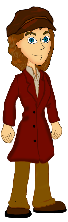 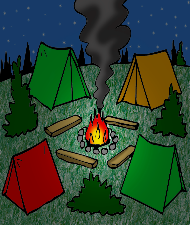 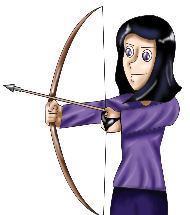 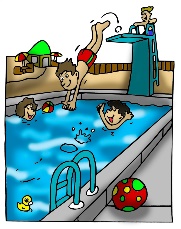 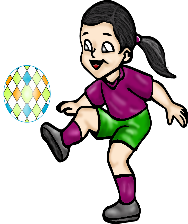 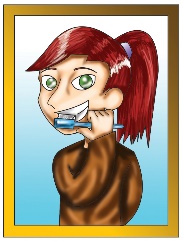 Solicitar que las observen y las describan utilizando diferentes adjetivos calificativos.DESARROLLOExplicar:En un texto, las frases adjetivas nos ayudan a saber cómo son los objetos, los lugares y las personas de las que hablamos. Ejemplos:Raúl es demasiado rápido en el fut bol.El perro es tan alegre cuando sale a pasear.El árbol es demasiado grande en comparación de los otros árboles. Comentar que en el cuento  una frase adjetiva es: “más segura”.Explicar: Los adverbios  indican lugar, tiempo, modo, cantidad, orden, duda, afirmación, negación, etc. Existen diferentes tipos de adverbios:Adverbios de lugar: cerca, lejos, enfrente, detrás, arriba, encima, debajo, fuera, etc. Adverbios demostrativos de lugar: aquí, ahí, allí, acá, allá, acullá.Adverbios de tiempo: antes, después, luego, despacio, aprisa, aun, todavía, siempre, nunca, jamás, etc. Ahora, hoy, mañana, ayer y entonces (en aquel tiempo)Adverbios de modo: bien, mal, apenas, recio, buenamente, fácilmente, justamente. Adverbios de cantidad: mucho, poco, harto, bastante, además, demasiado, más, menos, algo, nada, etc.Adverbios de afirmación: ciertamente, verdaderamente, etc.Adverbios de negación: no, tampoco, nada, jamás, etc.Adverbios de duda: acaso, tal vez, quizá, quizás, etc.Mencionar los adverbios que aparecen en el cuento de las ranas: Vivía una rana felizmente en un pantano profundo, alejado del camino, mientras su vecina vivía muy orgullosa en una charca al centro del camino.La del pantano le insistía a su amiga que se fuera a vivir al lado de ella, alejada del camino; que allí estaría mejor y más segura.Explicar: Las frases adverbiales es el conjunto de dos o más palabras que ofician de adverbios. Ejemplo:Al pie de la letra, en un abrir y cerrar de ojos, a la mano, de buena gana, de un día para otro, de mañana.Mencionar los adverbios que aparecen en el cuento de las ranas: Vivía una rana felizmente en un pantano profundo, alejado del camino, mientras su vecina vivía muy orgullosa en una charca al centro del camino.La del pantano le insistía a su amiga que se fuera a vivir al lado de ella, alejada del camino; que allí estaría mejor y más segura.Mencionar que ahora deberán investigar algunas frases adjetivas y adverbiales que puedan utilizar en el cuento que redactarán. CIERRERepartir ejercicios acerca del tema para que lo contesten.Tarea: Llevar tarjetas de cartulina que midan 10 x 10cm.RECURSO.- Ejercicio.CRITERIO.-  Hacen uso de palabras y frases adjetivas y adverbiales para describir personas, lugares y acciones.INICIO Mostrar las siguientes imágenes.Solicitar que las observen y las describan utilizando diferentes adjetivos calificativos.DESARROLLOExplicar:En un texto, las frases adjetivas nos ayudan a saber cómo son los objetos, los lugares y las personas de las que hablamos. Ejemplos:Raúl es demasiado rápido en el fut bol.El perro es tan alegre cuando sale a pasear.El árbol es demasiado grande en comparación de los otros árboles. Comentar que en el cuento  una frase adjetiva es: “más segura”.Explicar: Los adverbios  indican lugar, tiempo, modo, cantidad, orden, duda, afirmación, negación, etc. Existen diferentes tipos de adverbios:Adverbios de lugar: cerca, lejos, enfrente, detrás, arriba, encima, debajo, fuera, etc. Adverbios demostrativos de lugar: aquí, ahí, allí, acá, allá, acullá.Adverbios de tiempo: antes, después, luego, despacio, aprisa, aun, todavía, siempre, nunca, jamás, etc. Ahora, hoy, mañana, ayer y entonces (en aquel tiempo)Adverbios de modo: bien, mal, apenas, recio, buenamente, fácilmente, justamente. Adverbios de cantidad: mucho, poco, harto, bastante, además, demasiado, más, menos, algo, nada, etc.Adverbios de afirmación: ciertamente, verdaderamente, etc.Adverbios de negación: no, tampoco, nada, jamás, etc.Adverbios de duda: acaso, tal vez, quizá, quizás, etc.Mencionar los adverbios que aparecen en el cuento de las ranas: Vivía una rana felizmente en un pantano profundo, alejado del camino, mientras su vecina vivía muy orgullosa en una charca al centro del camino.La del pantano le insistía a su amiga que se fuera a vivir al lado de ella, alejada del camino; que allí estaría mejor y más segura.Explicar: Las frases adverbiales es el conjunto de dos o más palabras que ofician de adverbios. Ejemplo:Al pie de la letra, en un abrir y cerrar de ojos, a la mano, de buena gana, de un día para otro, de mañana.Mencionar los adverbios que aparecen en el cuento de las ranas: Vivía una rana felizmente en un pantano profundo, alejado del camino, mientras su vecina vivía muy orgullosa en una charca al centro del camino.La del pantano le insistía a su amiga que se fuera a vivir al lado de ella, alejada del camino; que allí estaría mejor y más segura.Mencionar que ahora deberán investigar algunas frases adjetivas y adverbiales que puedan utilizar en el cuento que redactarán. CIERRERepartir ejercicios acerca del tema para que lo contesten.Tarea: Llevar tarjetas de cartulina que midan 10 x 10cm.RECURSOS DIDÁCTICOSINICIO Mostrar las siguientes imágenes.Solicitar que las observen y las describan utilizando diferentes adjetivos calificativos.DESARROLLOExplicar:En un texto, las frases adjetivas nos ayudan a saber cómo son los objetos, los lugares y las personas de las que hablamos. Ejemplos:Raúl es demasiado rápido en el fut bol.El perro es tan alegre cuando sale a pasear.El árbol es demasiado grande en comparación de los otros árboles. Comentar que en el cuento  una frase adjetiva es: “más segura”.Explicar: Los adverbios  indican lugar, tiempo, modo, cantidad, orden, duda, afirmación, negación, etc. Existen diferentes tipos de adverbios:Adverbios de lugar: cerca, lejos, enfrente, detrás, arriba, encima, debajo, fuera, etc. Adverbios demostrativos de lugar: aquí, ahí, allí, acá, allá, acullá.Adverbios de tiempo: antes, después, luego, despacio, aprisa, aun, todavía, siempre, nunca, jamás, etc. Ahora, hoy, mañana, ayer y entonces (en aquel tiempo)Adverbios de modo: bien, mal, apenas, recio, buenamente, fácilmente, justamente. Adverbios de cantidad: mucho, poco, harto, bastante, además, demasiado, más, menos, algo, nada, etc.Adverbios de afirmación: ciertamente, verdaderamente, etc.Adverbios de negación: no, tampoco, nada, jamás, etc.Adverbios de duda: acaso, tal vez, quizá, quizás, etc.Mencionar los adverbios que aparecen en el cuento de las ranas: Vivía una rana felizmente en un pantano profundo, alejado del camino, mientras su vecina vivía muy orgullosa en una charca al centro del camino.La del pantano le insistía a su amiga que se fuera a vivir al lado de ella, alejada del camino; que allí estaría mejor y más segura.Explicar: Las frases adverbiales es el conjunto de dos o más palabras que ofician de adverbios. Ejemplo:Al pie de la letra, en un abrir y cerrar de ojos, a la mano, de buena gana, de un día para otro, de mañana.Mencionar los adverbios que aparecen en el cuento de las ranas: Vivía una rana felizmente en un pantano profundo, alejado del camino, mientras su vecina vivía muy orgullosa en una charca al centro del camino.La del pantano le insistía a su amiga que se fuera a vivir al lado de ella, alejada del camino; que allí estaría mejor y más segura.Mencionar que ahora deberán investigar algunas frases adjetivas y adverbiales que puedan utilizar en el cuento que redactarán. CIERRERepartir ejercicios acerca del tema para que lo contesten.Tarea: Llevar tarjetas de cartulina que midan 10 x 10cm.Ejercicios.Imágenes.PÁGINAS DEL LIBRO DEL ALUMNO.- 116 - 125Notas:___________________________________________________________________________________________________________________________ ________________________________________________________________________________________________________________________________Notas:___________________________________________________________________________________________________________________________ ________________________________________________________________________________________________________________________________APRENDIZAJES ESPERADOSPRODUCCIÓNTEMAS DE REFLEXIÓNTEMA DE LA SESIÓNTarjetas con las descripciones de escenarios y personajes de un cuento elegido (sin hacer mención del lugar o nombre del personaje) que contengan:- Descripción detallada de características físicas o atributos de personajes y escenarios empleando palabras y frases adjetivas y adverbiales.Comas para listar elementos o características.Descripción con comas.SECUENCIA DIDÁCTICAEVALUACIÓNINICIO Pedir que lean el siguiente texto: Blanca Nieves llegó al interior del bosque dónde encontró una pequeña casa con camas muy pequeñas y como no había nadie se quedó ahí para dormir. Ahí vivían los enanitos: Sabio Gruñón Mudito Dormilón Tímido Tontín y Bonachón.Comentar que el texto anterior presenta algunos errores.Preguntar: ¿Cuáles son? Faltan algunas comas.Solicitar que lean nuevamente el texto y los encuentren. Preguntar: ¿Los pudiste encontrar? ¿Cuáles son?DESARROLLOExplicar: La coma es un signo gráfico que representa una pausa más breve que la del punto, y se utiliza con frecuencia en toda clase de textos. Las reglas para su uso son las siguientes: Para separar los diversos elementos de una serieEjemplo: Me gustan sus ojos, sus labios, su cabello, sus hombros. Para separar elementos incidentales en la oración, es decir, aquellos que equivalen a una explicación. Ejemplo: La vi llegar, más bella que nunca, a la casa de sus padres. Para separar los vocativos, es decir, las palabras que se usan para llamar la atención de un interlocutor Ejemplo: No, Héctor, no es así. Antes de las oraciones introducidas por expresiones como: "si", "aunque" y otras semejantes.Ejemplo: Puedes invitarme, si quieres. Pedir que elijan un cuento en común.Escribir en varios trozos pequeños de papel el nombre de cada uno de los personajes del cuento que eligieron. Indicar: En un recipiente pequeño, agrega todos los trozos de papel con los nombres de los personajes. Solicita que uno de tus compañeros lea el cuento en voz alta.Solicitar que, en orden, tomen un papelito del recipiente.Pedir que, en las tarjetas (tarea) escriban las características físicas del personaje que les tocó.Sugerir que revisen sus tarjetas para que analicen si hicieron un buen uso de la coma en su redacción.Solicitar que, en orden, lea en voz alta las características que escribieron en su tarjeta.Pedir que adivinen el personaje que se describe en ellas.CIERREEntregar ejercicios acerca del tema para que los resuelvan. Tarea: Traer tarjetas de 10cm x10cm para la siguiente clase.RECURSO.- Ejercicio y tarjeta.CRITERIO.-  Emplean comas para listar elementos o características.INICIO Pedir que lean el siguiente texto: Blanca Nieves llegó al interior del bosque dónde encontró una pequeña casa con camas muy pequeñas y como no había nadie se quedó ahí para dormir. Ahí vivían los enanitos: Sabio Gruñón Mudito Dormilón Tímido Tontín y Bonachón.Comentar que el texto anterior presenta algunos errores.Preguntar: ¿Cuáles son? Faltan algunas comas.Solicitar que lean nuevamente el texto y los encuentren. Preguntar: ¿Los pudiste encontrar? ¿Cuáles son?DESARROLLOExplicar: La coma es un signo gráfico que representa una pausa más breve que la del punto, y se utiliza con frecuencia en toda clase de textos. Las reglas para su uso son las siguientes: Para separar los diversos elementos de una serieEjemplo: Me gustan sus ojos, sus labios, su cabello, sus hombros. Para separar elementos incidentales en la oración, es decir, aquellos que equivalen a una explicación. Ejemplo: La vi llegar, más bella que nunca, a la casa de sus padres. Para separar los vocativos, es decir, las palabras que se usan para llamar la atención de un interlocutor Ejemplo: No, Héctor, no es así. Antes de las oraciones introducidas por expresiones como: "si", "aunque" y otras semejantes.Ejemplo: Puedes invitarme, si quieres. Pedir que elijan un cuento en común.Escribir en varios trozos pequeños de papel el nombre de cada uno de los personajes del cuento que eligieron. Indicar: En un recipiente pequeño, agrega todos los trozos de papel con los nombres de los personajes. Solicita que uno de tus compañeros lea el cuento en voz alta.Solicitar que, en orden, tomen un papelito del recipiente.Pedir que, en las tarjetas (tarea) escriban las características físicas del personaje que les tocó.Sugerir que revisen sus tarjetas para que analicen si hicieron un buen uso de la coma en su redacción.Solicitar que, en orden, lea en voz alta las características que escribieron en su tarjeta.Pedir que adivinen el personaje que se describe en ellas.CIERREEntregar ejercicios acerca del tema para que los resuelvan. Tarea: Traer tarjetas de 10cm x10cm para la siguiente clase.RECURSOS DIDÁCTICOSINICIO Pedir que lean el siguiente texto: Blanca Nieves llegó al interior del bosque dónde encontró una pequeña casa con camas muy pequeñas y como no había nadie se quedó ahí para dormir. Ahí vivían los enanitos: Sabio Gruñón Mudito Dormilón Tímido Tontín y Bonachón.Comentar que el texto anterior presenta algunos errores.Preguntar: ¿Cuáles son? Faltan algunas comas.Solicitar que lean nuevamente el texto y los encuentren. Preguntar: ¿Los pudiste encontrar? ¿Cuáles son?DESARROLLOExplicar: La coma es un signo gráfico que representa una pausa más breve que la del punto, y se utiliza con frecuencia en toda clase de textos. Las reglas para su uso son las siguientes: Para separar los diversos elementos de una serieEjemplo: Me gustan sus ojos, sus labios, su cabello, sus hombros. Para separar elementos incidentales en la oración, es decir, aquellos que equivalen a una explicación. Ejemplo: La vi llegar, más bella que nunca, a la casa de sus padres. Para separar los vocativos, es decir, las palabras que se usan para llamar la atención de un interlocutor Ejemplo: No, Héctor, no es así. Antes de las oraciones introducidas por expresiones como: "si", "aunque" y otras semejantes.Ejemplo: Puedes invitarme, si quieres. Pedir que elijan un cuento en común.Escribir en varios trozos pequeños de papel el nombre de cada uno de los personajes del cuento que eligieron. Indicar: En un recipiente pequeño, agrega todos los trozos de papel con los nombres de los personajes. Solicita que uno de tus compañeros lea el cuento en voz alta.Solicitar que, en orden, tomen un papelito del recipiente.Pedir que, en las tarjetas (tarea) escriban las características físicas del personaje que les tocó.Sugerir que revisen sus tarjetas para que analicen si hicieron un buen uso de la coma en su redacción.Solicitar que, en orden, lea en voz alta las características que escribieron en su tarjeta.Pedir que adivinen el personaje que se describe en ellas.CIERREEntregar ejercicios acerca del tema para que los resuelvan. Tarea: Traer tarjetas de 10cm x10cm para la siguiente clase.Ejercicios.Tarjetas.PÁGINAS DEL LIBRO DEL ALUMNO.- 116 - 125Notas:___________________________________________________________________________________________________________________________ ________________________________________________________________________________________________________________________________Notas:___________________________________________________________________________________________________________________________ ________________________________________________________________________________________________________________________________APRENDIZAJES ESPERADOSPRODUCCIÓNTEMAS DE REFLEXIÓNTEMA DE LA SESIÓNUsa palabras y frases adjetivas y adverbiales para describir personas, lugares y acciones.Tarjetas con las descripciones de escenarios y personajes de un cuento elegido (sin hacer mención del lugar o nombre del personaje) que contengan:- Descripción detallada de características físicas o atributos de personajes y escenarios empleando palabras y frases adjetivas y adverbiales.Tiempos verbales presentes y pasados en la descripción de sucesos, personajes y escenarios.Tiempos verbales.SECUENCIA DIDÁCTICAEVALUACIÓNINICIO Solicitar que lean el siguiente texto: Un día, el emperador se enteró que había dos tejedores que decían hacer los mejores trajes, con telas maravillosas y dibujos y colores nunca vistos, por lo que les mandó  hablar. Le dijeron al emperador que le harían un traje especial para él. Este traje solo podrían verlo las personas que no fueran tontas. Así que el emperador pensó, que de esa forma sabría qué ministros de la corte eran dignos de su cargo y aquellos que no lo eran; pudiendo saber quiénes eran más listos y quiénes eran tontos.Preguntar: ¿Qué tienen en común las palabras subrayadas en el texto? DESARROLLOComentar que las palabras subrayadas son verbos.Explicar: Los verbos son palabras que indican una acción que realiza una persona, animal o cosa. La forma en la que están conjugados sirve para identificar si la acción ocurrió en el pasado y o si está ocurriendo en el presente. Ejemplo en presente: El emperador se entera que hay dos tejedores. Ejemplo en pasado: El emperador se enteró que había dos tejedores. Leer en voz alta las siguientes palabras: Desayuné    tomo   llego    trabajé    pensé     canto      bebí      sacudo      corro   estudié   escribo    hablé     dormí   salté    juguéSolicitar que identifiquen y escriban en su cuaderno los verbos que están en presente y los que están en pasado. Repartir una serie de tarjetas con diferentes imágenes de escenarios.Pedir que en tarjetas blancas realicen una descripción de esos escenarios para formar un memorama grupal.Recordar que hagan uso de las palabras y frases adjetivas y adverbiales. Mencionar que jugarán a encontrar las imágenes de los diferentes escenarios del cuento de acuerdo a sus descripciones.CIERREEntregar ejercicios sobre el tema para que los resuelvan.RECURSO.- Ejercicio.CRITERIO.- Utilizan palabras y frases adjetivas y adverbiales para describir personas, lugares y acciones.INICIO Solicitar que lean el siguiente texto: Un día, el emperador se enteró que había dos tejedores que decían hacer los mejores trajes, con telas maravillosas y dibujos y colores nunca vistos, por lo que les mandó  hablar. Le dijeron al emperador que le harían un traje especial para él. Este traje solo podrían verlo las personas que no fueran tontas. Así que el emperador pensó, que de esa forma sabría qué ministros de la corte eran dignos de su cargo y aquellos que no lo eran; pudiendo saber quiénes eran más listos y quiénes eran tontos.Preguntar: ¿Qué tienen en común las palabras subrayadas en el texto? DESARROLLOComentar que las palabras subrayadas son verbos.Explicar: Los verbos son palabras que indican una acción que realiza una persona, animal o cosa. La forma en la que están conjugados sirve para identificar si la acción ocurrió en el pasado y o si está ocurriendo en el presente. Ejemplo en presente: El emperador se entera que hay dos tejedores. Ejemplo en pasado: El emperador se enteró que había dos tejedores. Leer en voz alta las siguientes palabras: Desayuné    tomo   llego    trabajé    pensé     canto      bebí      sacudo      corro   estudié   escribo    hablé     dormí   salté    juguéSolicitar que identifiquen y escriban en su cuaderno los verbos que están en presente y los que están en pasado. Repartir una serie de tarjetas con diferentes imágenes de escenarios.Pedir que en tarjetas blancas realicen una descripción de esos escenarios para formar un memorama grupal.Recordar que hagan uso de las palabras y frases adjetivas y adverbiales. Mencionar que jugarán a encontrar las imágenes de los diferentes escenarios del cuento de acuerdo a sus descripciones.CIERREEntregar ejercicios sobre el tema para que los resuelvan.RECURSOS DIDÁCTICOSINICIO Solicitar que lean el siguiente texto: Un día, el emperador se enteró que había dos tejedores que decían hacer los mejores trajes, con telas maravillosas y dibujos y colores nunca vistos, por lo que les mandó  hablar. Le dijeron al emperador que le harían un traje especial para él. Este traje solo podrían verlo las personas que no fueran tontas. Así que el emperador pensó, que de esa forma sabría qué ministros de la corte eran dignos de su cargo y aquellos que no lo eran; pudiendo saber quiénes eran más listos y quiénes eran tontos.Preguntar: ¿Qué tienen en común las palabras subrayadas en el texto? DESARROLLOComentar que las palabras subrayadas son verbos.Explicar: Los verbos son palabras que indican una acción que realiza una persona, animal o cosa. La forma en la que están conjugados sirve para identificar si la acción ocurrió en el pasado y o si está ocurriendo en el presente. Ejemplo en presente: El emperador se entera que hay dos tejedores. Ejemplo en pasado: El emperador se enteró que había dos tejedores. Leer en voz alta las siguientes palabras: Desayuné    tomo   llego    trabajé    pensé     canto      bebí      sacudo      corro   estudié   escribo    hablé     dormí   salté    juguéSolicitar que identifiquen y escriban en su cuaderno los verbos que están en presente y los que están en pasado. Repartir una serie de tarjetas con diferentes imágenes de escenarios.Pedir que en tarjetas blancas realicen una descripción de esos escenarios para formar un memorama grupal.Recordar que hagan uso de las palabras y frases adjetivas y adverbiales. Mencionar que jugarán a encontrar las imágenes de los diferentes escenarios del cuento de acuerdo a sus descripciones.CIERREEntregar ejercicios sobre el tema para que los resuelvan.Ejercicios.Tarjetas con escenarios.Tarjetas blancas.PÁGINAS DEL LIBRO DEL ALUMNO.- 116 - 125Notas:___________________________________________________________________________________________________________________________ ________________________________________________________________________________________________________________________________Notas:___________________________________________________________________________________________________________________________ ________________________________________________________________________________________________________________________________APRENDIZAJES ESPERADOSPRODUCCIÓNTEMAS DE REFLEXIÓNTEMA DE LA SESIÓNUsa palabras y frases adjetivas y adverbiales para describir personas, lugares y acciones.Tarjetas con las descripciones de escenarios y personajes de un cuento elegido (sin hacer mención del lugar o nombre del personaje) que contengan:- Ortografía y puntuación adecuadas.Ortografía de palabras de la misma familia léxica.Familia léxica.SECUENCIA DIDÁCTICAEVALUACIÓNINICIO Pedir que lean el siguiente texto: Un día, el emperador se enteró que había dos tejedores que decían hacer los mejores trajes, con telas maravillosas, dibujos y colores nunca vistos, por lo que les hizo llamar. Les pidió que le tejieran un traje. Los tejedores aceptaron y  utilizaron una habitación para instalarse y empezar a tejer. Le dijeron al rey que el traje estaba tejido con hilos que las personas tontas no los podrían ver.Preguntar: ¿Qué tienen en común las palabras subrayadas?, ¿Cuál de ellas está mal escrita?, ¿Cómo lo supiste? DESARROLLOComentar que las palabras subrayadas en el texto forman parte de una misma  familia léxica. Explicar: Se le llama familia léxica al conjunto de palabras que comparten el mismo lexema o raíz y que, por lo tanto, tienen cierta relación de significado. Indicar: Escribe un cuento utilizando palabras que pertenezcan a la misma familia léxica. Solicitar que intercambien su cuento con un compañero para que lo lea.Preguntar: ¿Qué te pareció el cuento de tu compañero? Pedir que lean el siguiente texto: el rey midas vivía en un palacio al lado de un valle, cerca de un río muy bonito. tenía mucho dinero en su palacio y todos los lujos que no podrías ni imaginar.pero el rey midas contaba el dinero todos los días y siempre quería tener más, solía decir: “quiero ser más rico”.Cuestionar: ¿Qué errores tiene el texto anterior?Comentar que los errores que presenta el texto anterior son la falta de mayúsculas.Solicitar que revisen en sus cuentos el uso correcto de las letras mayúsculas. CIERREEntregar ejercicios acerca del tema para que los resuelvan.Tarea: Traer hojas de colores, cartulina o cartoncillo para la siguiente clase.RECURSO.- EjercicioCRITERIO.-  Realizan corrección de ortografía y puntuación adecuada según la familia léxica a la que pertenece.INICIO Pedir que lean el siguiente texto: Un día, el emperador se enteró que había dos tejedores que decían hacer los mejores trajes, con telas maravillosas, dibujos y colores nunca vistos, por lo que les hizo llamar. Les pidió que le tejieran un traje. Los tejedores aceptaron y  utilizaron una habitación para instalarse y empezar a tejer. Le dijeron al rey que el traje estaba tejido con hilos que las personas tontas no los podrían ver.Preguntar: ¿Qué tienen en común las palabras subrayadas?, ¿Cuál de ellas está mal escrita?, ¿Cómo lo supiste? DESARROLLOComentar que las palabras subrayadas en el texto forman parte de una misma  familia léxica. Explicar: Se le llama familia léxica al conjunto de palabras que comparten el mismo lexema o raíz y que, por lo tanto, tienen cierta relación de significado. Indicar: Escribe un cuento utilizando palabras que pertenezcan a la misma familia léxica. Solicitar que intercambien su cuento con un compañero para que lo lea.Preguntar: ¿Qué te pareció el cuento de tu compañero? Pedir que lean el siguiente texto: el rey midas vivía en un palacio al lado de un valle, cerca de un río muy bonito. tenía mucho dinero en su palacio y todos los lujos que no podrías ni imaginar.pero el rey midas contaba el dinero todos los días y siempre quería tener más, solía decir: “quiero ser más rico”.Cuestionar: ¿Qué errores tiene el texto anterior?Comentar que los errores que presenta el texto anterior son la falta de mayúsculas.Solicitar que revisen en sus cuentos el uso correcto de las letras mayúsculas. CIERREEntregar ejercicios acerca del tema para que los resuelvan.Tarea: Traer hojas de colores, cartulina o cartoncillo para la siguiente clase.RECURSOS DIDÁCTICOSINICIO Pedir que lean el siguiente texto: Un día, el emperador se enteró que había dos tejedores que decían hacer los mejores trajes, con telas maravillosas, dibujos y colores nunca vistos, por lo que les hizo llamar. Les pidió que le tejieran un traje. Los tejedores aceptaron y  utilizaron una habitación para instalarse y empezar a tejer. Le dijeron al rey que el traje estaba tejido con hilos que las personas tontas no los podrían ver.Preguntar: ¿Qué tienen en común las palabras subrayadas?, ¿Cuál de ellas está mal escrita?, ¿Cómo lo supiste? DESARROLLOComentar que las palabras subrayadas en el texto forman parte de una misma  familia léxica. Explicar: Se le llama familia léxica al conjunto de palabras que comparten el mismo lexema o raíz y que, por lo tanto, tienen cierta relación de significado. Indicar: Escribe un cuento utilizando palabras que pertenezcan a la misma familia léxica. Solicitar que intercambien su cuento con un compañero para que lo lea.Preguntar: ¿Qué te pareció el cuento de tu compañero? Pedir que lean el siguiente texto: el rey midas vivía en un palacio al lado de un valle, cerca de un río muy bonito. tenía mucho dinero en su palacio y todos los lujos que no podrías ni imaginar.pero el rey midas contaba el dinero todos los días y siempre quería tener más, solía decir: “quiero ser más rico”.Cuestionar: ¿Qué errores tiene el texto anterior?Comentar que los errores que presenta el texto anterior son la falta de mayúsculas.Solicitar que revisen en sus cuentos el uso correcto de las letras mayúsculas. CIERREEntregar ejercicios acerca del tema para que los resuelvan.Tarea: Traer hojas de colores, cartulina o cartoncillo para la siguiente clase.Ejercicios.PÁGINAS DEL LIBRO DEL ALUMNO.- 116 - 125Notas:___________________________________________________________________________________________________________________________ ________________________________________________________________________________________________________________________________Notas:___________________________________________________________________________________________________________________________ ________________________________________________________________________________________________________________________________EJESentido Numérico y pensamiento algebraicoAPRENDIZAJES ESPERADOS- Resuelve problemas que implican identificar la regularidad de sucesiones con progresión aritmética.- Resuelve problemas que implican efectuar hasta tres operaciones de adición y sustracción.- Resuelve problemas que impliquen dividir mediante diversos procedimientos.CONTENIDO DISCIPLINARProblemas aditivosResolución de problemas que impliquen efectuar hasta tres operaciones de adición y sustracción.ESTÁNDARES QUE SE FAVORECEN1.2.1. Resuelve problemas que impliquen sumar o restar números naturales, utilizando los algoritmos convencionales.3.2. Aplica el razonamiento matemático a la solución de problemas personales, sociales y naturales, aceptando el principio de que existen diversos procedimientos para resolver los problemas particulares.COMPETENCIAS MATEMÁTICAS- Resolver problemas de manera autónoma.                                                                     - Comunicar información matemática.- Validar procedimientos y resultados.                                                                               - Manejar técnicas eficientemente.SECUENCIA DIDÁCTICASECUENCIA DIDÁCTICAMOMENTOFECHA DE  APLICACIONSESIÓN Y ACTIVIDADESDESARROLLO1.- Entregar ejercicios en los que deberán resolver diferentes problemas que implican efectuar hasta tres operaciones de adición y sustracción.Propiciar el intercambio de procedimientos y resultados.DESARROLLO2.- Entregar ejercicios en los que deberán resolver diferentes problemas que implican efectuar hasta tres operaciones de adición y sustracción.Propiciar el intercambio de procedimientos y resultados. CIERRE3.- Entregar ejercicios en los que deberán resolver diferentes problemas que implican efectuar hasta tres operaciones de adición y sustracción.Propiciar el intercambio de procedimientos y resultados. EVALUACIÓN.-   RECURSOS.-  Situaciones, ejercicios, problemas, preguntas.                            CRITERIOS.- Procedimientos adecuados y resultados correctos.EVALUACIÓN.-   RECURSOS.-  Situaciones, ejercicios, problemas, preguntas.                            CRITERIOS.- Procedimientos adecuados y resultados correctos.RECURSOS DIDACTICOS.-  Ejercicios.RECURSOS DIDACTICOS.-  Ejercicios.PÁGINAS DEL LIBRO SEP DEL ALUMNO.-  117-121PÁGINAS DEL LIBRO SEP DEL ALUMNO.-  117-121Notas:__________________________________________________________________________________________________________________________ ________________________________________________________________________________________________________________________________________________________________________________________________________________________________________________________________________________________________________________________________________________________________________________________________________________________________________________________________________________________________________________________________________________________________________________________________________________________________________________________________Notas:__________________________________________________________________________________________________________________________ ________________________________________________________________________________________________________________________________________________________________________________________________________________________________________________________________________________________________________________________________________________________________________________________________________________________________________________________________________________________________________________________________________________________________________________________________________________________________________________________________EJESentido Numérico y pensamiento algebraicoAPRENDIZAJES ESPERADOS- Resuelve problemas que implican identificar la regularidad de sucesiones con progresión aritmética.- Resuelve problemas que implican efectuar hasta tres operaciones de adición y sustracción.- Resuelve problemas que impliquen dividir mediante diversos procedimientos.CONTENIDO DISCIPLINARProblemas multiplicativos Identificación y uso de la división para resolver problemas multiplicativos, a partir de los procedimientos ya utilizados (suma, resta, multiplicación).Representación convencional de la división: a ÷ b = c.ESTÁNDARES QUE SE FAVORECEN1.3.1. Resuelve problemas que impliquen multiplicar o dividir números naturales utilizando procedimientos informales.3.4. Comparte e intercambia ideas sobre los procedimientos y resultados al resolver problemas.COMPETENCIAS MATEMÁTICAS- Resolver problemas de manera autónoma.                                                                     - Comunicar información matemática.- Validar procedimientos y resultados.                                                                               - Manejar técnicas eficientemente.SECUENCIA DIDÁCTICASECUENCIA DIDÁCTICAMOMENTOFECHA DE  APLICACIONSESIÓN Y ACTIVIDADESINICIO4.- Entregar ejercicios en los que deberán resolver problemas multiplicativos mediante la división.   Propiciar el intercambio de procedimientos y resultados. DESARROLLO5.- Plantear el siguiente problema:Mónica quiere repartir 45 donas entre sus 3 amigas. Si a cada una le va a dar la misma cantidad ¿Cuántas le corresponden a cada una? Comentar que  a la operación con la que pueden resolver problemas como el anterior se le llama división. Mencionar que la división permite calcular cuántas veces se encuentra contenida una cantidad en otra y se representa con el símbolo  ÷. Explicar el siguiente ejemplo:12 ÷ 4 = 3Esto porque el 4 cabe 3 veces en el 12.El resultado se puede comprobar multiplicando3 x 4  que da como resultado 12.De la misma manera si se suma 3 veces el 4 se obtendrá como resultado 12.Pedir que escriban en su cuaderno el problema mencionado al inicio de la clase para que lo resuelvan:Mónica quiere repartir 45 donas entre sus 3 amigas. Si a cada una le va a dar la misma cantidad ¿Cuántas le corresponden a cada una? Les tocan de 15 donas a cada una.Invitar a la socialización de procedimientos y resultados. EVALUACIÓN.-   RECURSOS.-  Situaciones, ejercicios, problemas, preguntas.                            CRITERIOS.- Procedimientos adecuados y resultados correctos.EVALUACIÓN.-   RECURSOS.-  Situaciones, ejercicios, problemas, preguntas.                            CRITERIOS.- Procedimientos adecuados y resultados correctos.RECURSOS DIDACTICOS.-  Ejercicios.RECURSOS DIDACTICOS.-  Ejercicios.PÁGINAS DEL LIBRO SEP DEL ALUMNO.-  122-125PÁGINAS DEL LIBRO SEP DEL ALUMNO.-  122-125Notas:__________________________________________________________________________________________________________________________ ________________________________________________________________________________________________________________________________________________________________________________________________________________________________________________________________________________________________________________________________________________________________________________________________________________________________________________________________________________________________________________________________________________________________________________________________________________________________________________________________Notas:__________________________________________________________________________________________________________________________ ________________________________________________________________________________________________________________________________________________________________________________________________________________________________________________________________________________________________________________________________________________________________________________________________________________________________________________________________________________________________________________________________________________________________________________________________________________________________________________________________¿Por qué se transforman las cosas? La interacción de objetos produce cambios de forma, posición, sonido y efectos luminosos¿Por qué se transforman las cosas? La interacción de objetos produce cambios de forma, posición, sonido y efectos luminosos¿Por qué se transforman las cosas? La interacción de objetos produce cambios de forma, posición, sonido y efectos luminososAprendizajes esperados:Contenidos:Contenidos:- Identifica el aprovechamiento de los imanes en situaciones y aparatos de uso cotidiano.- Describe los efectos de atracción y repulsión de los imanes sobre otros objetos, a partir de sus interacciones.¿Cuáles son los efectos que provocan los imanes?- Beneficios del uso de imanes en la vida cotidiana.- Experimentación con imanes para explorar sus efectos de atracción y repulsión.¿Cuáles son los efectos que provocan los imanes?- Beneficios del uso de imanes en la vida cotidiana.- Experimentación con imanes para explorar sus efectos de atracción y repulsión.Estándares que se favorecen:Estándares que se favorecen:Competencias que se favorecen: 1. Conocimiento científico1.7. Describe efectos de la interacción de objetos relacionados con la aplicación de las fuerzas, el magnetismo y el sonido.2. Aplicaciones del conocimiento científico y de la tecnología2.1. Relaciona las fuerzas, el magnetismo, la electricidad, la luz, el calor y el sonido con su aplicación en diversos aparatos de uso cotidiano.2.2. Relaciona las características de los materiales con las formas en que pueden utilizarse.1. Conocimiento científico1.7. Describe efectos de la interacción de objetos relacionados con la aplicación de las fuerzas, el magnetismo y el sonido.2. Aplicaciones del conocimiento científico y de la tecnología2.1. Relaciona las fuerzas, el magnetismo, la electricidad, la luz, el calor y el sonido con su aplicación en diversos aparatos de uso cotidiano.2.2. Relaciona las características de los materiales con las formas en que pueden utilizarse.- Comprensión de fenómenos y procesos naturales desde la perspectiva científica.- Toma de decisiones informadas para el cuidado del ambiente y la promoción de la salud orientadas a la cultura de la prevención.- Comprensión de los alcances y limitaciones de la ciencia y del desarrollo tecnológico en diversos contextos.APRENDIZAJES ESPERADOSCONTENIDOSTEMA DE LA SESIÓNIdentifica el aprovechamiento de los imanes en situaciones y aparatos de uso cotidiano.Beneficios del uso de imanes en la vida cotidiana.¿Qué son los imanes?SECUENCIA DIDÁCTICAEVALUACIÓNINICIO Preguntar: ¿Has utilizado imanes?, ¿Para qué?, ¿Qué son los imanes?DESARROLLOExplicar: Cuando acercas un imán a algunos objetos metálicos, éstos son atraídos hacia él; a esta propiedad se le conoce como magnetismo. Para que la atracción ocurra, el imán y el metal deben estar a poca distancia. Los imanes son objetos que tienen la propiedad de atraer metales como el hierro, níquel y cobalto. Existen dos tipos de imanes: Los naturales como la magnetita y tiene la capacidad de atraer pedazos de hierro, aún sin tocarlos directamente. También existen los imanes artificiales que adquirieron la capacidad de atraer otros objetos metálicos al ser frotados con ellos. El magnetismo de los imanes se explica debido a las pequeñas corrientes eléctricas que se encuentran al interior de la materia. Pedir que contesten en su cuaderno a las siguientes preguntas: 1. ¿Qué es el magnetismo? Es la propiedad de atraer objetos metálicos2. ¿Qué son los imanes? Son objetos que tienen la propiedad de atraer metales como el hierro, níquel y cobalto.3. ¿Cuántos tipos de imanes existen? Dos, naturales y artificiales.4. ¿A qué se debe el magnetismo de los imanes? A las pequeñas corrientes eléctricas que se encuentran al interior de la materia. 5. Realiza el dibujo de un imán:Entregar ejercicios acerca del tema para que los resuelvan.CIERRE Entregar ejercicios donde deberán dibujar aparatos que funcionen con imanes temporales o permanentes. RECURSO.- Ejercicio.CRITERIO.- Reconocen el aprovechamiento de los imanes en situaciones y aparatos de uso cotidiano.   INICIO Preguntar: ¿Has utilizado imanes?, ¿Para qué?, ¿Qué son los imanes?DESARROLLOExplicar: Cuando acercas un imán a algunos objetos metálicos, éstos son atraídos hacia él; a esta propiedad se le conoce como magnetismo. Para que la atracción ocurra, el imán y el metal deben estar a poca distancia. Los imanes son objetos que tienen la propiedad de atraer metales como el hierro, níquel y cobalto. Existen dos tipos de imanes: Los naturales como la magnetita y tiene la capacidad de atraer pedazos de hierro, aún sin tocarlos directamente. También existen los imanes artificiales que adquirieron la capacidad de atraer otros objetos metálicos al ser frotados con ellos. El magnetismo de los imanes se explica debido a las pequeñas corrientes eléctricas que se encuentran al interior de la materia. Pedir que contesten en su cuaderno a las siguientes preguntas: 1. ¿Qué es el magnetismo? Es la propiedad de atraer objetos metálicos2. ¿Qué son los imanes? Son objetos que tienen la propiedad de atraer metales como el hierro, níquel y cobalto.3. ¿Cuántos tipos de imanes existen? Dos, naturales y artificiales.4. ¿A qué se debe el magnetismo de los imanes? A las pequeñas corrientes eléctricas que se encuentran al interior de la materia. 5. Realiza el dibujo de un imán:Entregar ejercicios acerca del tema para que los resuelvan.CIERRE Entregar ejercicios donde deberán dibujar aparatos que funcionen con imanes temporales o permanentes. RECURSOS DIDÁCTICOSINICIO Preguntar: ¿Has utilizado imanes?, ¿Para qué?, ¿Qué son los imanes?DESARROLLOExplicar: Cuando acercas un imán a algunos objetos metálicos, éstos son atraídos hacia él; a esta propiedad se le conoce como magnetismo. Para que la atracción ocurra, el imán y el metal deben estar a poca distancia. Los imanes son objetos que tienen la propiedad de atraer metales como el hierro, níquel y cobalto. Existen dos tipos de imanes: Los naturales como la magnetita y tiene la capacidad de atraer pedazos de hierro, aún sin tocarlos directamente. También existen los imanes artificiales que adquirieron la capacidad de atraer otros objetos metálicos al ser frotados con ellos. El magnetismo de los imanes se explica debido a las pequeñas corrientes eléctricas que se encuentran al interior de la materia. Pedir que contesten en su cuaderno a las siguientes preguntas: 1. ¿Qué es el magnetismo? Es la propiedad de atraer objetos metálicos2. ¿Qué son los imanes? Son objetos que tienen la propiedad de atraer metales como el hierro, níquel y cobalto.3. ¿Cuántos tipos de imanes existen? Dos, naturales y artificiales.4. ¿A qué se debe el magnetismo de los imanes? A las pequeñas corrientes eléctricas que se encuentran al interior de la materia. 5. Realiza el dibujo de un imán:Entregar ejercicios acerca del tema para que los resuelvan.CIERRE Entregar ejercicios donde deberán dibujar aparatos que funcionen con imanes temporales o permanentes. Ejercicios.PÁGINAS DEL LIBRO DEL ALUMNO.- 120 - 125Notas:___________________________________________________________________________________________________________________________ ________________________________________________________________________________________________________________________________Notas:___________________________________________________________________________________________________________________________ ________________________________________________________________________________________________________________________________APRENDIZAJES ESPERADOSCONTENIDOSTEMA DE LA SESIÓNIdentifica el aprovechamiento de los imanes en situaciones y aparatos de uso cotidiano.Beneficios del uso de imanes en la vida cotidiana.¿Cuál es el uso de los imanes?SECUENCIA DIDÁCTICAEVALUACIÓNINICIO Preguntar: ¿En qué objetos de uso cotidiano puedes encontrar imanes?, ¿Para qué sirven?DESARROLLOExplicar: Los imanes están presentes en todo lo que nos rodea. Cualquier cosa que depende de la electricidad para funcionar a su vez depende de los imanes. Sin imanes, mucha de la tecnología del mundo moderno no sería posible. En nuestros hogares, casi todos los artículos tienen cierta dependencia con los imanes. Los discos duros, los cassettes, y otros artículos de grabación dependen de los imanes para almacenar datos. Los electroimanes son un tipo moderno de imán que en su estado inerte no se comportan como un imán. Pedir que respondan las siguientes preguntas en su cuaderno: ¿Cuáles objetos has utilizado que funcionen con imanes?, ¿Cuáles de ellos tienes en tu casa?, ¿Son útiles?, ¿Qué es un electroimán? Son un tipo moderno de imán que en su estado inerte no se comportan como un imán. Pero cuando pasa electricidad a través de ellos, desarrollan propiedades magnéticas.¿Cuáles objetos funcionan con ellos? Pantallas de televisión y de computadora. ¿Los has utilizado?Propiciar el intercambio de respuestas.Pedir que se reúnan con un compañero.Indicar: Busca algunas revistas y recorta de ellas diferentes objetos que funcionen gracias a los imanes. Solicitar que los clasifiquen y peguen en una tabla.Comentar  que si no encuentran la imagen o fotografía de alguno de ellos realicen un dibujo.CIERRE Entregar ejercicios acerca del tema para que los resuelvan. RECURSO.- Ejercicio, tabla.CRITERIO.- Reconocen el aprovechamiento de los imanes en situaciones y aparatos de uso cotidiano.   INICIO Preguntar: ¿En qué objetos de uso cotidiano puedes encontrar imanes?, ¿Para qué sirven?DESARROLLOExplicar: Los imanes están presentes en todo lo que nos rodea. Cualquier cosa que depende de la electricidad para funcionar a su vez depende de los imanes. Sin imanes, mucha de la tecnología del mundo moderno no sería posible. En nuestros hogares, casi todos los artículos tienen cierta dependencia con los imanes. Los discos duros, los cassettes, y otros artículos de grabación dependen de los imanes para almacenar datos. Los electroimanes son un tipo moderno de imán que en su estado inerte no se comportan como un imán. Pedir que respondan las siguientes preguntas en su cuaderno: ¿Cuáles objetos has utilizado que funcionen con imanes?, ¿Cuáles de ellos tienes en tu casa?, ¿Son útiles?, ¿Qué es un electroimán? Son un tipo moderno de imán que en su estado inerte no se comportan como un imán. Pero cuando pasa electricidad a través de ellos, desarrollan propiedades magnéticas.¿Cuáles objetos funcionan con ellos? Pantallas de televisión y de computadora. ¿Los has utilizado?Propiciar el intercambio de respuestas.Pedir que se reúnan con un compañero.Indicar: Busca algunas revistas y recorta de ellas diferentes objetos que funcionen gracias a los imanes. Solicitar que los clasifiquen y peguen en una tabla.Comentar  que si no encuentran la imagen o fotografía de alguno de ellos realicen un dibujo.CIERRE Entregar ejercicios acerca del tema para que los resuelvan. RECURSOS DIDÁCTICOSINICIO Preguntar: ¿En qué objetos de uso cotidiano puedes encontrar imanes?, ¿Para qué sirven?DESARROLLOExplicar: Los imanes están presentes en todo lo que nos rodea. Cualquier cosa que depende de la electricidad para funcionar a su vez depende de los imanes. Sin imanes, mucha de la tecnología del mundo moderno no sería posible. En nuestros hogares, casi todos los artículos tienen cierta dependencia con los imanes. Los discos duros, los cassettes, y otros artículos de grabación dependen de los imanes para almacenar datos. Los electroimanes son un tipo moderno de imán que en su estado inerte no se comportan como un imán. Pedir que respondan las siguientes preguntas en su cuaderno: ¿Cuáles objetos has utilizado que funcionen con imanes?, ¿Cuáles de ellos tienes en tu casa?, ¿Son útiles?, ¿Qué es un electroimán? Son un tipo moderno de imán que en su estado inerte no se comportan como un imán. Pero cuando pasa electricidad a través de ellos, desarrollan propiedades magnéticas.¿Cuáles objetos funcionan con ellos? Pantallas de televisión y de computadora. ¿Los has utilizado?Propiciar el intercambio de respuestas.Pedir que se reúnan con un compañero.Indicar: Busca algunas revistas y recorta de ellas diferentes objetos que funcionen gracias a los imanes. Solicitar que los clasifiquen y peguen en una tabla.Comentar  que si no encuentran la imagen o fotografía de alguno de ellos realicen un dibujo.CIERRE Entregar ejercicios acerca del tema para que los resuelvan. Ejercicios. PÁGINAS DEL LIBRO DEL ALUMNO.- 120 - 125Notas:___________________________________________________________________________________________________________________________ ________________________________________________________________________________________________________________________________Notas:___________________________________________________________________________________________________________________________ ________________________________________________________________________________________________________________________________APRENDIZAJES ESPERADOSCONTENIDOSTEMA DE LA SESIÓNDescribe los efectos de atracción y repulsión de los imanes sobre otros objetos, a partir de sus interacciones.Experimentación con imanes para explorar sus efectos de atracción y repulsión.¿Se atraen o se repelen?SECUENCIA DIDÁCTICAEVALUACIÓNINICIO Preguntar: ¿Todos los imanes se atraen?, ¿Por qué crees eso?DESARROLLOPedir que se reúnan en equipos.Solicitar que consigan los siguientes materiales:- Dos imanes de igual tamaño.- Un clip.- Cartulina.- Limadura de hierro.- Cinta adhesiva.- Hilo.Pedir que unan con un nudo un trozo de hilo al clip. Solicitar que peguen el otro extremo del hilo a una superficie, puede ser la banca.Pedir que tomen uno de los imanes y lo acerquen al clip.Preguntar: ¿Qué pasa con el clip?Solicitar que muevan el imán hacia diferentes lados.Preguntar: ¿Qué hace el clip?Pedir que tomen la cartulina y coloquen sobre ella un poco de limadura de hierro, para que después pasen uno de los imanes por abajo.Preguntar: ¿Qué pasa con la limadura?Solicitar que muevan el imán en diferentes direcciones y observen detenidamente las figuras divertidas que pueden formarse sobre la cartulina.Pedir que repitan el mismo procedimiento con todos los lados del imán.Preguntar: ¿Siempre ocurre lo mismo?, ¿Por qué  crees que ocurra esto?Solicitar que tomen los dos imanes y traten de juntarlos. Comentar que si los imanes se juntaron rápidamente y ahora no los pueden despegar es porque los polos encontrados son opuestos, es decir, un imán muestra su polo Norte y otro su polo Sur. Mencionar también que si los imanes en lugar de atraerse se repelen, se debe a que los polos que se están intentando unir son iguales.Pedir que encuentren los polos iguales de ambos imanes y que traten de unirlos lo más que puedan.Comentar que cuando lleguen a ese punto los peguen con cinta adhesiva y los suelten lentamente.Preguntar: ¿Qué ocurre? CIERREMencionar que este experimento les permite observar cuando los imanes se repelen y cuándo se atraen.Comentar que los imanes que han unido con cinta adhesiva parecen ser imanes flotantes ya que no pueden unirse debido a que se está tratando de unir los polos iguales de ambos.RECURSO.- Notas.CRITERIO.- Identifican los efectos de atracción y repulsión de los imanes sobre otros objetos.   INICIO Preguntar: ¿Todos los imanes se atraen?, ¿Por qué crees eso?DESARROLLOPedir que se reúnan en equipos.Solicitar que consigan los siguientes materiales:- Dos imanes de igual tamaño.- Un clip.- Cartulina.- Limadura de hierro.- Cinta adhesiva.- Hilo.Pedir que unan con un nudo un trozo de hilo al clip. Solicitar que peguen el otro extremo del hilo a una superficie, puede ser la banca.Pedir que tomen uno de los imanes y lo acerquen al clip.Preguntar: ¿Qué pasa con el clip?Solicitar que muevan el imán hacia diferentes lados.Preguntar: ¿Qué hace el clip?Pedir que tomen la cartulina y coloquen sobre ella un poco de limadura de hierro, para que después pasen uno de los imanes por abajo.Preguntar: ¿Qué pasa con la limadura?Solicitar que muevan el imán en diferentes direcciones y observen detenidamente las figuras divertidas que pueden formarse sobre la cartulina.Pedir que repitan el mismo procedimiento con todos los lados del imán.Preguntar: ¿Siempre ocurre lo mismo?, ¿Por qué  crees que ocurra esto?Solicitar que tomen los dos imanes y traten de juntarlos. Comentar que si los imanes se juntaron rápidamente y ahora no los pueden despegar es porque los polos encontrados son opuestos, es decir, un imán muestra su polo Norte y otro su polo Sur. Mencionar también que si los imanes en lugar de atraerse se repelen, se debe a que los polos que se están intentando unir son iguales.Pedir que encuentren los polos iguales de ambos imanes y que traten de unirlos lo más que puedan.Comentar que cuando lleguen a ese punto los peguen con cinta adhesiva y los suelten lentamente.Preguntar: ¿Qué ocurre? CIERREMencionar que este experimento les permite observar cuando los imanes se repelen y cuándo se atraen.Comentar que los imanes que han unido con cinta adhesiva parecen ser imanes flotantes ya que no pueden unirse debido a que se está tratando de unir los polos iguales de ambos.RECURSOS DIDÁCTICOSINICIO Preguntar: ¿Todos los imanes se atraen?, ¿Por qué crees eso?DESARROLLOPedir que se reúnan en equipos.Solicitar que consigan los siguientes materiales:- Dos imanes de igual tamaño.- Un clip.- Cartulina.- Limadura de hierro.- Cinta adhesiva.- Hilo.Pedir que unan con un nudo un trozo de hilo al clip. Solicitar que peguen el otro extremo del hilo a una superficie, puede ser la banca.Pedir que tomen uno de los imanes y lo acerquen al clip.Preguntar: ¿Qué pasa con el clip?Solicitar que muevan el imán hacia diferentes lados.Preguntar: ¿Qué hace el clip?Pedir que tomen la cartulina y coloquen sobre ella un poco de limadura de hierro, para que después pasen uno de los imanes por abajo.Preguntar: ¿Qué pasa con la limadura?Solicitar que muevan el imán en diferentes direcciones y observen detenidamente las figuras divertidas que pueden formarse sobre la cartulina.Pedir que repitan el mismo procedimiento con todos los lados del imán.Preguntar: ¿Siempre ocurre lo mismo?, ¿Por qué  crees que ocurra esto?Solicitar que tomen los dos imanes y traten de juntarlos. Comentar que si los imanes se juntaron rápidamente y ahora no los pueden despegar es porque los polos encontrados son opuestos, es decir, un imán muestra su polo Norte y otro su polo Sur. Mencionar también que si los imanes en lugar de atraerse se repelen, se debe a que los polos que se están intentando unir son iguales.Pedir que encuentren los polos iguales de ambos imanes y que traten de unirlos lo más que puedan.Comentar que cuando lleguen a ese punto los peguen con cinta adhesiva y los suelten lentamente.Preguntar: ¿Qué ocurre? CIERREMencionar que este experimento les permite observar cuando los imanes se repelen y cuándo se atraen.Comentar que los imanes que han unido con cinta adhesiva parecen ser imanes flotantes ya que no pueden unirse debido a que se está tratando de unir los polos iguales de ambos.Materiales:- Dos imanes de igual tamaño.- Un clip.- Cartulina.- Limadura de hierro.- Cinta adhesiva.- Hilo.PÁGINAS DEL LIBRO DEL ALUMNO.- 120 - 125Notas:___________________________________________________________________________________________________________________________ ________________________________________________________________________________________________________________________________Notas:___________________________________________________________________________________________________________________________ ________________________________________________________________________________________________________________________________Mi entidad de 1821 a 1920Mi entidad de 1821 a 1920Aprendizajes esperados:Contenidos:- Describe características de la vida cotidiana en el campo y la ciudad de la entidad durante el siglo XIX.- La vida cotidiana del campo y la ciudad en mi entidad.Competencias que se favorecen: Competencias que se favorecen: - Relación del espacio geográfico y el tiempo histórico.                                                              - Aprecio de la diversidad natural y cultural.- Manejo de información geográfica e histórica.- Relación del espacio geográfico y el tiempo histórico.                                                              - Aprecio de la diversidad natural y cultural.- Manejo de información geográfica e histórica.APRENDIZAJES ESPERADOSCONTENIDOSTEMA DE LA SESIÓNDescribe características de la vida cotidiana en el campo y la ciudad de la entidad durante el siglo XIX.La vida cotidiana del campo y la ciudad en mi entidad.La vida de la ciudad en el siglo XIX.SECUENCIA DIDÁCTICAEVALUACIÓNINICIO Preguntar ¿Qué ocurrió en la entidad durante el siglo XIX?, ¿A qué se dedicaban las personas?DESARROLLOExplicar:En las ciudades, la vida de sus habitantes cambió poco a poco. En buena medida, las personas continuaron desempeñando los oficios y las actividades del virreinato: la mayoría eran jornaleros, vendedores ambulantes, artesanos o trabajaban en el servicio doméstico; también había, en menor medida, empleados públicos, comerciantes, tenderos, funcionarios, militares, profesores, médicos, abogados, sacerdotes y monjas. Un fenómeno que comenzó a observarse en algunas ciudades fue el aumento de la población proveniente del campo, que desempeñaba oficios como aguadores, vendedores ambulantes o cargadores en los mercados; otros se convertían en limosneros. CIERREPedir que copien en el cuaderno los siguientes enunciados y los completen:La industria mexicana, de finales del siglo XIX y comienzos del XX experimentó un desarrollo   lento . El desarrollo industrial se vio empujado por la aparición de nuevas máquinas.En la industria el trabajo era duro y largo, a comienzos del siglo XIX, la jornada de trabajo era de    14 horas ; incluso los niños a  partir de los siete años se veían empujados a trabajar en las fábricas y en las minas.No todos los niños iban a la escuela, pues al igual que en el campo, la mayor parte ayudaba a sus padres en sus labores cotidianas.Propiciar el intercambio de respuestas.RECURSO.- Apunte.CRITERIO.- Analizan algunas características de la vida cotidiana en el campo y la ciudad de la entidad durante el siglo XIX.INICIO Preguntar ¿Qué ocurrió en la entidad durante el siglo XIX?, ¿A qué se dedicaban las personas?DESARROLLOExplicar:En las ciudades, la vida de sus habitantes cambió poco a poco. En buena medida, las personas continuaron desempeñando los oficios y las actividades del virreinato: la mayoría eran jornaleros, vendedores ambulantes, artesanos o trabajaban en el servicio doméstico; también había, en menor medida, empleados públicos, comerciantes, tenderos, funcionarios, militares, profesores, médicos, abogados, sacerdotes y monjas. Un fenómeno que comenzó a observarse en algunas ciudades fue el aumento de la población proveniente del campo, que desempeñaba oficios como aguadores, vendedores ambulantes o cargadores en los mercados; otros se convertían en limosneros. CIERREPedir que copien en el cuaderno los siguientes enunciados y los completen:La industria mexicana, de finales del siglo XIX y comienzos del XX experimentó un desarrollo   lento . El desarrollo industrial se vio empujado por la aparición de nuevas máquinas.En la industria el trabajo era duro y largo, a comienzos del siglo XIX, la jornada de trabajo era de    14 horas ; incluso los niños a  partir de los siete años se veían empujados a trabajar en las fábricas y en las minas.No todos los niños iban a la escuela, pues al igual que en el campo, la mayor parte ayudaba a sus padres en sus labores cotidianas.Propiciar el intercambio de respuestas.RECURSOS DIDÁCTICOSINICIO Preguntar ¿Qué ocurrió en la entidad durante el siglo XIX?, ¿A qué se dedicaban las personas?DESARROLLOExplicar:En las ciudades, la vida de sus habitantes cambió poco a poco. En buena medida, las personas continuaron desempeñando los oficios y las actividades del virreinato: la mayoría eran jornaleros, vendedores ambulantes, artesanos o trabajaban en el servicio doméstico; también había, en menor medida, empleados públicos, comerciantes, tenderos, funcionarios, militares, profesores, médicos, abogados, sacerdotes y monjas. Un fenómeno que comenzó a observarse en algunas ciudades fue el aumento de la población proveniente del campo, que desempeñaba oficios como aguadores, vendedores ambulantes o cargadores en los mercados; otros se convertían en limosneros. CIERREPedir que copien en el cuaderno los siguientes enunciados y los completen:La industria mexicana, de finales del siglo XIX y comienzos del XX experimentó un desarrollo   lento . El desarrollo industrial se vio empujado por la aparición de nuevas máquinas.En la industria el trabajo era duro y largo, a comienzos del siglo XIX, la jornada de trabajo era de    14 horas ; incluso los niños a  partir de los siete años se veían empujados a trabajar en las fábricas y en las minas.No todos los niños iban a la escuela, pues al igual que en el campo, la mayor parte ayudaba a sus padres en sus labores cotidianas.Propiciar el intercambio de respuestas.PÁGINAS DEL LIBRO DEL ALUMNO.-  Notas:___________________________________________________________________________________________________________________________ ________________________________________________________________________________________________________________________________Notas:___________________________________________________________________________________________________________________________ ________________________________________________________________________________________________________________________________APRENDIZAJES ESPERADOSCONTENIDOSTEMA DE LA SESIÓNDescribe características de la vida cotidiana en el campo y la ciudad de la entidad durante el siglo XIX.La vida cotidiana del campo y la ciudad en mi entidad.La vida del campo durante el siglo XIX.SECUENCIA DIDÁCTICAEVALUACIÓNINICIO Preguntar ¿A qué se dedicaban las personas del campo en el siglo XIX?DESARROLLOExplicar:Durante la primera mitad del siglo XIX, las ciudades de México eran pequeñas y poco pobladas; la mayor parte de la población vivía en áreas rurales, dedicada a labores agrícolas. Al paso del tiempo, la modificación más importante en cuanto al trabajo en el campo fue el crecimiento gradual de las propiedades, que llegaron a tener gran extensión. Ante esto, muchas personas abandonaron su pueblo de origen para irse a vivir a ranchos y haciendas donde la convivencia social tenía características muy diferentes.  Otra de las cosas que cambió y afectó la vida en el campo fue la leva o reclutamiento forzoso para el ejército. Debido a esta práctica, numerosos campesinos fueron obligados a dejar sus labores cotidianas para servir en las filas militares; lo cual causó la desintegración de familias y poblados.CIERREPedir que copien en el cuaderno los siguientes enunciados y los complementen: Durante la primera mitad del siglo XIX, las ciudades de México eran pequeñas y poco pobladas; la mayor parte de la población vivía en áreas rurales, dedicada a labores agrícolas. Al paso del tiempo, la modificación más importante en cuanto al trabajo en el campo fue el crecimiento  de las propiedades, que llegaron a tener gran extensión. Otra de las cosas que cambió y afectó la vida en el campo fue el reclutamiento forzoso para el ejército. Debido a esta práctica, numerosos campesinos fueron obligados a dejar sus labores cotidianas para servir en las filas militares; lo cual causó la desintegración de familias y poblados.RECURSO.- Apunte.CRITERIO.- Analizan algunas características de la vida cotidiana en el campo y la ciudad de la entidad durante el siglo XIX.INICIO Preguntar ¿A qué se dedicaban las personas del campo en el siglo XIX?DESARROLLOExplicar:Durante la primera mitad del siglo XIX, las ciudades de México eran pequeñas y poco pobladas; la mayor parte de la población vivía en áreas rurales, dedicada a labores agrícolas. Al paso del tiempo, la modificación más importante en cuanto al trabajo en el campo fue el crecimiento gradual de las propiedades, que llegaron a tener gran extensión. Ante esto, muchas personas abandonaron su pueblo de origen para irse a vivir a ranchos y haciendas donde la convivencia social tenía características muy diferentes.  Otra de las cosas que cambió y afectó la vida en el campo fue la leva o reclutamiento forzoso para el ejército. Debido a esta práctica, numerosos campesinos fueron obligados a dejar sus labores cotidianas para servir en las filas militares; lo cual causó la desintegración de familias y poblados.CIERREPedir que copien en el cuaderno los siguientes enunciados y los complementen: Durante la primera mitad del siglo XIX, las ciudades de México eran pequeñas y poco pobladas; la mayor parte de la población vivía en áreas rurales, dedicada a labores agrícolas. Al paso del tiempo, la modificación más importante en cuanto al trabajo en el campo fue el crecimiento  de las propiedades, que llegaron a tener gran extensión. Otra de las cosas que cambió y afectó la vida en el campo fue el reclutamiento forzoso para el ejército. Debido a esta práctica, numerosos campesinos fueron obligados a dejar sus labores cotidianas para servir en las filas militares; lo cual causó la desintegración de familias y poblados.RECURSOS DIDÁCTICOSINICIO Preguntar ¿A qué se dedicaban las personas del campo en el siglo XIX?DESARROLLOExplicar:Durante la primera mitad del siglo XIX, las ciudades de México eran pequeñas y poco pobladas; la mayor parte de la población vivía en áreas rurales, dedicada a labores agrícolas. Al paso del tiempo, la modificación más importante en cuanto al trabajo en el campo fue el crecimiento gradual de las propiedades, que llegaron a tener gran extensión. Ante esto, muchas personas abandonaron su pueblo de origen para irse a vivir a ranchos y haciendas donde la convivencia social tenía características muy diferentes.  Otra de las cosas que cambió y afectó la vida en el campo fue la leva o reclutamiento forzoso para el ejército. Debido a esta práctica, numerosos campesinos fueron obligados a dejar sus labores cotidianas para servir en las filas militares; lo cual causó la desintegración de familias y poblados.CIERREPedir que copien en el cuaderno los siguientes enunciados y los complementen: Durante la primera mitad del siglo XIX, las ciudades de México eran pequeñas y poco pobladas; la mayor parte de la población vivía en áreas rurales, dedicada a labores agrícolas. Al paso del tiempo, la modificación más importante en cuanto al trabajo en el campo fue el crecimiento  de las propiedades, que llegaron a tener gran extensión. Otra de las cosas que cambió y afectó la vida en el campo fue el reclutamiento forzoso para el ejército. Debido a esta práctica, numerosos campesinos fueron obligados a dejar sus labores cotidianas para servir en las filas militares; lo cual causó la desintegración de familias y poblados.PÁGINAS DEL LIBRO DEL ALUMNO.-  Notas:___________________________________________________________________________________________________________________________ ________________________________________________________________________________________________________________________________Notas:___________________________________________________________________________________________________________________________ ________________________________________________________________________________________________________________________________Leyes que regulan la convivencia y protegen nuestros derechosLeyes que regulan la convivencia y protegen nuestros derechosLeyes que regulan la convivencia y protegen nuestros derechosAprendizajes esperados:Ámbito:Contenidos:- Conoce los derechos de la niñez y localiza información sobre personas e instituciones que contribuyen a su protección.TransversalAprendiendo a defender nuestros derechosIndagar y reflexionarQué derechos tienen los niños. De qué manera se cumplen nuestros derechos en la vida diaria. Qué personas e instituciones contribuyen a su protección.Competencias que se favorecen: Competencias que se favorecen: Competencias que se favorecen: - Apego a la legalidad y sentido de justicia.                                                                       - Comprensión y aprecio por la democracia.- Apego a la legalidad y sentido de justicia.                                                                       - Comprensión y aprecio por la democracia.- Apego a la legalidad y sentido de justicia.                                                                       - Comprensión y aprecio por la democracia.APRENDIZAJES ESPERADOSCONTENIDOSTEMA DE LA SESIÓNConoce los derechos de la niñez y localiza información sobre personas e instituciones que contribuyen a su protección. Qué derechos tienen los niños. De qué manera se cumplen nuestros derechos en la vida diaria. Qué personas e instituciones contribuyen a su protección. Derechos de los niños.SECUENCIA DIDÁCTICAEVALUACIÓNINICIO Preguntar: ¿Cuáles son los derechos de los niños?DESARROLLOExplicar: Los derechos de los niños son de todas las personas que tienen menos de menos de dieciocho años. No importa su raza, su color o su religión o que idioma hable o en qué religión crean. De igual manera si son hombres o mujeres.Mencionar que los derechos de los niños fueron creados para su protección; y éstos fueron elaborados por la ONU a través de la UNICEF.Pedir que anoten y contesten las siguientes preguntas en su cuaderno: ¿Quién creó los derechos de los niños?, ¿Con qué intensión fueron creados los derechos?Solicitar que escriban en el cuaderno los derechos de los niños.CIERREPedir que se reúnan en equipos y que propongan ejemplos de situaciones donde los derechos de los niños no se están cumpliendo y situaciones donde si se cumplen debidamente. Indicar: Realiza un dibujo sobre alguna situación en la escuela o localidad en la que se manifieste el incumplimiento de los derechos de los niños.Propiciar la socialización de los dibujos para comentarlos. RECURSO.-  Dibujo.CRITERIO.-  Identifican sus derechos por ser niño y formar parte de la nación mexicana.INICIO Preguntar: ¿Cuáles son los derechos de los niños?DESARROLLOExplicar: Los derechos de los niños son de todas las personas que tienen menos de menos de dieciocho años. No importa su raza, su color o su religión o que idioma hable o en qué religión crean. De igual manera si son hombres o mujeres.Mencionar que los derechos de los niños fueron creados para su protección; y éstos fueron elaborados por la ONU a través de la UNICEF.Pedir que anoten y contesten las siguientes preguntas en su cuaderno: ¿Quién creó los derechos de los niños?, ¿Con qué intensión fueron creados los derechos?Solicitar que escriban en el cuaderno los derechos de los niños.CIERREPedir que se reúnan en equipos y que propongan ejemplos de situaciones donde los derechos de los niños no se están cumpliendo y situaciones donde si se cumplen debidamente. Indicar: Realiza un dibujo sobre alguna situación en la escuela o localidad en la que se manifieste el incumplimiento de los derechos de los niños.Propiciar la socialización de los dibujos para comentarlos. RECURSOS DIDÁCTICOSINICIO Preguntar: ¿Cuáles son los derechos de los niños?DESARROLLOExplicar: Los derechos de los niños son de todas las personas que tienen menos de menos de dieciocho años. No importa su raza, su color o su religión o que idioma hable o en qué religión crean. De igual manera si son hombres o mujeres.Mencionar que los derechos de los niños fueron creados para su protección; y éstos fueron elaborados por la ONU a través de la UNICEF.Pedir que anoten y contesten las siguientes preguntas en su cuaderno: ¿Quién creó los derechos de los niños?, ¿Con qué intensión fueron creados los derechos?Solicitar que escriban en el cuaderno los derechos de los niños.CIERREPedir que se reúnan en equipos y que propongan ejemplos de situaciones donde los derechos de los niños no se están cumpliendo y situaciones donde si se cumplen debidamente. Indicar: Realiza un dibujo sobre alguna situación en la escuela o localidad en la que se manifieste el incumplimiento de los derechos de los niños.Propiciar la socialización de los dibujos para comentarlos. Hojas de papelColores PÁGINAS DEL LIBRO DEL ALUMNO.- Notas:___________________________________________________________________________________________________________________________ ________________________________________________________________________________________________________________________________Notas:___________________________________________________________________________________________________________________________ ________________________________________________________________________________________________________________________________Aprendizajes esperados:Competencias que se favorecen:Lenguaje artístico:Reconoce la participación de dúos, tríos y cuartetos dentro de una danza colectiva.- Artística y cultural.- Expresión corporal y danza.EjeEjeEjeApreciaciónExpresiónContextualizaciónIdentificación de las formas de trabajo grupal dentro de una creación dancística.Creación de secuencias de movimiento y figuras espaciales en grupos (dúos, tríos, cuartetos, etcétera).Reflexión sobre la importancia de las relaciones y formas de trabajo grupal en montajes dancísticos.APRENDIZAJES ESPERADOSCONTENIDOSTEMA DE LA SESIÓNReconoce la participación de dúos, tríos y cuartetos dentro de una danza colectiva. - Identificación de las formas de trabajo grupal dentro de una creación dancística. - Reflexión sobre la importancia de las relaciones y formas de trabajo grupal en montajes dancísticos.  Movimientos y figuras espaciales.SECUENCIA DIDÁCTICAEVALUACIÓNINICIO Preguntar: ¿Cómo piensas que son los tríos, cuartetos y quintetos en la danza? DESARROLLOPedir que se reúnan en equipos de tres o cuatro integrantes.Solicitar que seleccionen una canción de su agrado.Pedir que organicen por equipos una coreografía al ritmo de la canción que seleccionaron y la escriban en su cuaderno.CIERRESolicitar que, respetando un orden, representen las coreografías.Propiciar la socialización de experiencias.RECURSO.- Coreografía.CRITERIO.- Identifican la participación de dúos, tríos y cuartetos dentro de una danza colectiva. INICIO Preguntar: ¿Cómo piensas que son los tríos, cuartetos y quintetos en la danza? DESARROLLOPedir que se reúnan en equipos de tres o cuatro integrantes.Solicitar que seleccionen una canción de su agrado.Pedir que organicen por equipos una coreografía al ritmo de la canción que seleccionaron y la escriban en su cuaderno.CIERRESolicitar que, respetando un orden, representen las coreografías.Propiciar la socialización de experiencias.RECURSOS DIDÁCTICOSINICIO Preguntar: ¿Cómo piensas que son los tríos, cuartetos y quintetos en la danza? DESARROLLOPedir que se reúnan en equipos de tres o cuatro integrantes.Solicitar que seleccionen una canción de su agrado.Pedir que organicen por equipos una coreografía al ritmo de la canción que seleccionaron y la escriban en su cuaderno.CIERRESolicitar que, respetando un orden, representen las coreografías.Propiciar la socialización de experiencias.Música.Grabadora.PÁGINAS DEL LIBRO DEL ALUMNO.-  Notas:___________________________________________________________________________________________________________________________ ________________________________________________________________________________________________________________________________Notas:___________________________________________________________________________________________________________________________ ________________________________________________________________________________________________________________________________